CONVOCATORIA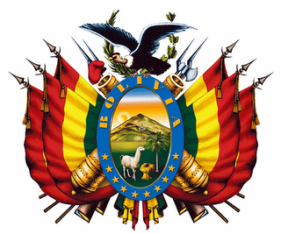 BANCO CENTRAL DE BOLIVIALICITACIÓN PÚBLICA NACIONAL N° 004/2018TERCERA CONVOCATORIACÓDIGO BCB: LPN N° 004/2018-3CBANCO CENTRAL DE BOLIVIALICITACIÓN PÚBLICA NACIONAL N° 004/2018TERCERA CONVOCATORIACÓDIGO BCB: LPN N° 004/2018-3CBANCO CENTRAL DE BOLIVIALICITACIÓN PÚBLICA NACIONAL N° 004/2018TERCERA CONVOCATORIACÓDIGO BCB: LPN N° 004/2018-3CBANCO CENTRAL DE BOLIVIALICITACIÓN PÚBLICA NACIONAL N° 004/2018TERCERA CONVOCATORIACÓDIGO BCB: LPN N° 004/2018-3CBANCO CENTRAL DE BOLIVIALICITACIÓN PÚBLICA NACIONAL N° 004/2018TERCERA CONVOCATORIACÓDIGO BCB: LPN N° 004/2018-3CBANCO CENTRAL DE BOLIVIALICITACIÓN PÚBLICA NACIONAL N° 004/2018TERCERA CONVOCATORIACÓDIGO BCB: LPN N° 004/2018-3CBANCO CENTRAL DE BOLIVIALICITACIÓN PÚBLICA NACIONAL N° 004/2018TERCERA CONVOCATORIACÓDIGO BCB: LPN N° 004/2018-3C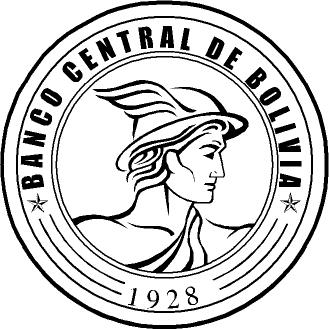 Se convoca públicamente a presentar propuestas para el proceso detallado a continuación, para lo cual los interesados podrán recabar el Documento Base de Contratación (DBC) en el sitio Web del SICOES, de acuerdo con los siguientes datos:Se convoca públicamente a presentar propuestas para el proceso detallado a continuación, para lo cual los interesados podrán recabar el Documento Base de Contratación (DBC) en el sitio Web del SICOES, de acuerdo con los siguientes datos:Se convoca públicamente a presentar propuestas para el proceso detallado a continuación, para lo cual los interesados podrán recabar el Documento Base de Contratación (DBC) en el sitio Web del SICOES, de acuerdo con los siguientes datos:Se convoca públicamente a presentar propuestas para el proceso detallado a continuación, para lo cual los interesados podrán recabar el Documento Base de Contratación (DBC) en el sitio Web del SICOES, de acuerdo con los siguientes datos:Se convoca públicamente a presentar propuestas para el proceso detallado a continuación, para lo cual los interesados podrán recabar el Documento Base de Contratación (DBC) en el sitio Web del SICOES, de acuerdo con los siguientes datos:Se convoca públicamente a presentar propuestas para el proceso detallado a continuación, para lo cual los interesados podrán recabar el Documento Base de Contratación (DBC) en el sitio Web del SICOES, de acuerdo con los siguientes datos:Se convoca públicamente a presentar propuestas para el proceso detallado a continuación, para lo cual los interesados podrán recabar el Documento Base de Contratación (DBC) en el sitio Web del SICOES, de acuerdo con los siguientes datos:Se convoca públicamente a presentar propuestas para el proceso detallado a continuación, para lo cual los interesados podrán recabar el Documento Base de Contratación (DBC) en el sitio Web del SICOES, de acuerdo con los siguientes datos:Se convoca públicamente a presentar propuestas para el proceso detallado a continuación, para lo cual los interesados podrán recabar el Documento Base de Contratación (DBC) en el sitio Web del SICOES, de acuerdo con los siguientes datos:Objeto de la contrataciónObjeto de la contratación:OBRA DE CONSTRUCCIÓN DEL SITIO ALTERNO DE PROCESAMIENTO (SAP)OBRA DE CONSTRUCCIÓN DEL SITIO ALTERNO DE PROCESAMIENTO (SAP)OBRA DE CONSTRUCCIÓN DEL SITIO ALTERNO DE PROCESAMIENTO (SAP)OBRA DE CONSTRUCCIÓN DEL SITIO ALTERNO DE PROCESAMIENTO (SAP)CUCECUCE:19-0951-00-881724-3-119-0951-00-881724-3-119-0951-00-881724-3-119-0951-00-881724-3-1Tipo de convocatoriaTipo de convocatoria:CONVOCATORIA PÚBLICA NACIONAL CONVOCATORIA PÚBLICA NACIONAL CONVOCATORIA PÚBLICA NACIONAL CONVOCATORIA PÚBLICA NACIONAL Forma de adjudicaciónForma de adjudicación:POR EL TOTALPOR EL TOTALPOR EL TOTALPOR EL TOTALMétodo de Selección y Adjudicación Método de Selección y Adjudicación :CALIDAD, PROPUESTA TÉCNICA Y COSTO (CPTC)CALIDAD, PROPUESTA TÉCNICA Y COSTO (CPTC)CALIDAD, PROPUESTA TÉCNICA Y COSTO (CPTC)CALIDAD, PROPUESTA TÉCNICA Y COSTO (CPTC)Precio ReferencialPrecio Referencial:Bs9.733.793,00 (Nueve Millones Setecientos Treinta y Tres Mil Setecientos Noventa y Tres (00/100 Bolivianos)Bs9.733.793,00 (Nueve Millones Setecientos Treinta y Tres Mil Setecientos Noventa y Tres (00/100 Bolivianos)Bs9.733.793,00 (Nueve Millones Setecientos Treinta y Tres Mil Setecientos Noventa y Tres (00/100 Bolivianos)Bs9.733.793,00 (Nueve Millones Setecientos Treinta y Tres Mil Setecientos Noventa y Tres (00/100 Bolivianos)Encargado de atender consultasEncargado de atender consultas::Gabriela Saravia Chungara - Profesional en Compras y Contrataciones(Consultas Administrativas)Arturo Gallardo Tapia - Profesional en Estudios  (Consultas Técnicas)   Gabriela Saravia Chungara - Profesional en Compras y Contrataciones(Consultas Administrativas)Arturo Gallardo Tapia - Profesional en Estudios  (Consultas Técnicas)   TeléfonoTeléfono::2409090 – Internos 4729 (Consultas Administrativas.)                  Interno 1551 (Consultas Técnicas) 2409090 – Internos 4729 (Consultas Administrativas.)                  Interno 1551 (Consultas Técnicas) FaxFax::26647602664760Correo Electrónico para consultasCorreo Electrónico para consultas::gsaravia@bcb.gob.bo (Consultas Administrativas). agallardo@bcb.gob.bo (Consultas Técnicas)gsaravia@bcb.gob.bo (Consultas Administrativas). agallardo@bcb.gob.bo (Consultas Técnicas)Inspección PreviaInspección Previa::A horas 11:00 del día martes 25 de junio de 2019 (Av. La Merced N° 3 pasaje S/N Z/ Cota Cota, en la ciudad de La Paz, coordinar con Arturo Gallardo T. Int. 1551).A horas 11:00 del día martes 25 de junio de 2019 (Av. La Merced N° 3 pasaje S/N Z/ Cota Cota, en la ciudad de La Paz, coordinar con Arturo Gallardo T. Int. 1551).Consultas escritasConsultas escritas::Hasta horas 18:30 del día miércoles 26 de junio de 2019 en la Planta Baja, Edif. Principal del BCB, Ventanilla Única de Correspondencia – Calle Ayacucho esq. Mercado. (Nota dirigida a la Gerencia de General del BCB)Hasta horas 18:30 del día miércoles 26 de junio de 2019 en la Planta Baja, Edif. Principal del BCB, Ventanilla Única de Correspondencia – Calle Ayacucho esq. Mercado. (Nota dirigida a la Gerencia de General del BCB)Reunión de aclaraciónReunión de aclaración::A horas 15:00 del día viernes 28 de junio de 2019 en el Piso 7 del BCBA horas 15:00 del día viernes 28 de junio de 2019 en el Piso 7 del BCBPresentación de Propuestas (Fecha, Hora y Dirección) Presentación de Propuestas (Fecha, Hora y Dirección) ::Hasta horas 11:00 del día miércoles 17 de julio de 2019 en la Planta Baja, Edif. Principal del BCB, Ventanilla Única de Correspondencia – Calle Ayacucho esq. Mercado.Hasta horas 11:00 del día miércoles 17 de julio de 2019 en la Planta Baja, Edif. Principal del BCB, Ventanilla Única de Correspondencia – Calle Ayacucho esq. Mercado.Hasta horas 11:00 del día miércoles 17 de julio de 2019 en la Planta Baja, Edif. Principal del BCB, Ventanilla Única de Correspondencia – Calle Ayacucho esq. Mercado.Acto de Apertura de Propuestas (Fecha, Hora y Dirección)Acto de Apertura de Propuestas (Fecha, Hora y Dirección)::A horas 11:00 del día miércoles 17 de julio de 2019 en el Piso 7, Edif. Principal del BCB – Calle Ayacucho esq. Mercado.A horas 11:00 del día miércoles 17 de julio de 2019 en el Piso 7, Edif. Principal del BCB – Calle Ayacucho esq. Mercado.A horas 11:00 del día miércoles 17 de julio de 2019 en el Piso 7, Edif. Principal del BCB – Calle Ayacucho esq. Mercado.